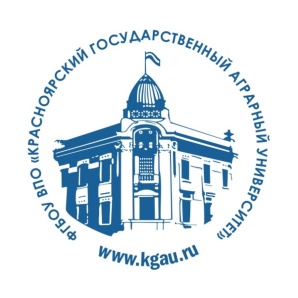 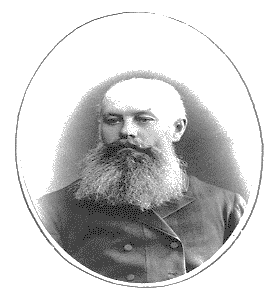 Министерство сельского хозяйства Российской ФедерацииДепартамент научно-технологической политики и образованияФедеральное государственное бюджетное образовательное учреждениевысшего образованияКРАСНОЯРСКИЙ ГОСУДАРСТВЕННЫЙ АГРАРНЫЙУНИВЕРСИТЕТКрасноярское отделение МОО «Общество почвоведов им. В.В. Докучаева»ИНФОРМАЦИОННОЕ ПИСЬМОМежрегиональная научная конференцияVIII ДОКУЧАЕВСКИЕ МОЛОДЕЖНЫЕ ЧТЕНИЯ«Устойчивость почвенного покрова и продуктивность экосистем»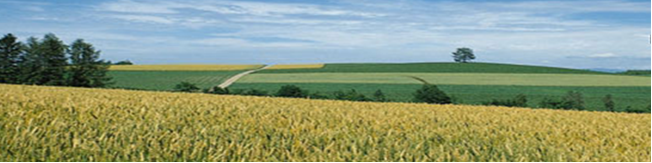 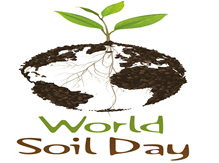 22 декабря 2023г.Красноярск Оргкомитет Межрегиональной научной конференции VIIIДокучаевские молодежные чтения «Устойчивость почвенного покрова и продуктивность экосистем» приглашает Вас принять участие в работе конференции, которая состоится 22 декабря 2023 года в г. КрасноярскеОРГКОМИТЕТ:Председатель– Коломейцев А.В., к.б.н., доцент, проректор по науке Красноярского ГАУ.ЧЛЕНЫ ОРГКОМИТЕТА:Сотрудники кафедры почвоведения и агрохимии ФГБОУ ВО«Красноярский государственный аграрный университет»: д.б.н., профессор Н.Л. Кураченко;  д.б.н., профессор О.А. Сорокина;  д.б.н., профессор О.А. Ульянова; д.с-х.н., профессор Ю.Н. Трубников;  к.б.н., доцент, О.А. Власенко;  к.б.н., доцент Т.Н. Демьяненко;  к.б.н., доцент А.А. Белоусов;  к.б.н., доцент Е.Н. Белоусова; к.б.н., доцент О.В. Коваленко, учебный мастер А.А. Колесник, аспиранты Л.Ф. Казюлин, М.Ю. Морозов, Научная тематика конференции:1. Почвенные ресурсы и рациональное использование почви земель.2. Проблемы агрохимии и оптимизации питания растений.3. Сoвременные почвозащитныетехнологии земледелия и растениеводства.К участию в конференции приглашаются студенты (специалисты, бакалавры и магистры), аспиранты, соискатели и молодые ученые в возрасте до 35 лет включительно.Программа конференции21декабря 2023г.Заезд участников конференции22декабря 2023г.9.00 – 9.30 - регистрация участников;9.30 – 10.00 - открытие конференции;10.00 -12.00 - работа конференции;12.00 – 12.30 -перерыв на обед;12.30– 17.00 - работа конференции;17.00 –18.00 – подведение итогов конференции.23 декабря  2023г.Экскурсия – достопримечательности г. КрасноярскаПубликация в электронном сборнике конференции - БЕСПЛАТНО.Программа конференции будет сформирована по заявкам на участие и представлена в информационном письме № 2. Для участия в работе конференции необходимо в срок до 20 декабря 2023 года направить в оргкомитет следующие материалы (три файла):1. Текст статьи в электронном варианте (требования к оформлению статьи приведены вприложении 1);2. Заявку на участие в конференции авторов и соавторов (форма заявки и требования к ееоформлению приведены в приложении 2).3. Отчет «Антиплагиат» (оригинальность не менее 60 %).Материалы конференции будут изданы после конференции.Электронный сборник материалов конференции будет размещен на сайте Красноярского государственного аграрного университета (www.kgau.ru)в разделе«Научная деятельность» и портале E-LIBRARY(РИНЦ).ПРИЛОЖЕНИЕ 1.Правила оформления статейОбъем не менее 2-х и не более 5 стр. текста. Каждая статья должна содержать индекс УДК.Текст необходимо подготовить в редакторе MicrosoftOfficeWord2007, шрифт TimesNewRoman14,межстрочный интервал одинарный. Аннотация и ключевые слова оформляются на русском и английскомязыках. Аннотация содержит не более 253 знаков с пробелами, количество ключевых слов от 5 до 12.Параметры страницы: поля - 2 см со всех сторон, лист формата А4. Абзац 1,25. В тексте допускаютсятаблицы и рисунки. Используемые в статье изображения должны быть четкие, черно-белые в формате:jpg, gif, bmp. Таблицы и рисунки с поворотом листа не допускаются. Подпись таблицы сверху, шрифтTimesNewRoman14, выравнивание по центру. Подпись рисунка снизу, шрифт TimesNewRoman14, выравнивание по центру. Список используемой литературы оформляется в соответствии с ГОСТ валфавитном порядке. На всю приведенную литературу должны быть ссылки в квадратных скобках втексте статьи, например [2]. Текст печатается в авторской правке.Заголовок должен содержать название доклада (оформляется заглавными буквами, шрифт 14,жирный (по центру), Ф.И.О. авторов (для студентов и аспирантов Ф.И.О. научного руководителя) полностью,квалификация авторов (для студентов и аспирантов - научного руководителя) (степень, звание) (шрифт 14, по центру);место работы или учебы (шрифт 14, по центру). Адрес электронной почты для каждого автора (дляаспирантов и научного руководителя). Выравнивание по центру.После отступа в 1 интервал следует аннотация (курсив). Выравнивание по ширине.Далее ключевые слова (курсив). Выравнивание по ширине.Далее - название статьи, информация об авторах, аннотация и ключевые слова наанглийскомязыке.Далее - текст, печатаемый через одинарный интервал.В конце указывается литература.Пример оформления статьи:УДК 579.64:631.46ОЦЕНКА БИОЛОГИЧЕСКОЙ АКТИВНОСТИ АГРОЧЕРНОЗЕМА В КОРМОВОМ СЕВООБОРОТЕКазаковаНаталья Сергеевна, студентКрасноярский государственный аграрный университет, Красноярск, Россияkazakova@mail.ruНаучный руководитель: д.б.н., профессор кафедры почвоведения Иванов Николай ПетровичКрасноярский государственный аграрный университет,Красноярск, Россияivanovnp56@mail.ruВ статье представлены результаты полевого опыта по оценке биологической активности агрочернозема при возделывании люцерны в кормовом севообороте.Ключевые слова: агрочернозем,  люцерна, биологическая активность, каталаза, уреаза.EVALUATION OF THE BIOLOGICAL ACTIVITY OF AGRICHERNOZEM IN FORAGE CROPTATIONKazakova Natalia Sergeevna, student Krasnoyarsk State Agrarian University, Krasnoyarsk, Russiakazakova@mail.ruScientific supervisor: Doctor of Biological Sciences, Professor of the Department of Soil Science IvanovNikolayPetrovichKrasnoyarsk State Agrarian University, Krasnoyarsk, Russia ivanovnp56@mail.ruThe article presents the results of a field experiment on the assessment of the biological activity of agrochernozem during the cultivation of alfalfa in a fodder crop rotation.Keywords: agrochernozem, alfalfa, biological activity, catalase, urease.Текст статьи. Текст статьи. Текст статьи. Текст статьи. Текст статьи. Текст статьи. Текст статьи. Текст статьи.Литература:Примеры оформления литературы:Всероссийский молодежный форум «Восток» [Электрон.ресурс] / Официальный сайт Автономной некоммерческой организации «Центр содействия молодежи Приморского края». 2020. – URL: https://clck.ru/ahRm5 (дата обращения: 02.02.2022)Волкова, И.А. Формирование процесса управления текучестью кадров на предприятии / И.А. Волкова // Вестник Белгородского университета кооперации, экономики и права. 2018. – № 5 (72). – С. 141-152.ГОСТ Р 517721–2001. Аппаратура радиоэлектронная бытовая. Входные и выходные параметры и типы соединений. Технические требования [Текст]. – Введ. 2002–01–01. – М. : Изд-во стандартов, 2001. – IV, 27 с.Золин И.Е. Модернизация государственного регулирования рынка труда на основе программно-целевого планирования. Национальные интересы: приоритеты и безопасность./Золин И.Е.//Издательский дом «Финансы и кредит» (Москва). 2015. –Том 11. –№ 20 (305). – С. 39-51.Конституция РФ СПС «Консультант Плюс [Электрон.ресурс]. –URL: http://www.consultant.ru/ (дата обращения 02.02.2022)Рыбинский муниципальный район. Официальный сайт муниципального образования [Электронный ресурс]. – URL: https://rybynskiy.ru/sluzhba-zanjatosti/sluzhba-zanjatosti-informiruet/situacija-rynka-truda-v-rybinskom-raione-10605.html (дата обращения 02.02.2022)Тургиев А.К. Охрана труда в сельском хозяйстве / А.К. Тургиев. – М.: Academia, 2018. – 272 c.Управление Федеральной службы государственной статистики по Красноярскому краю, Республике Хакасия и Республике Тыва [Электрон.ресурс]. – URL: https://krasstat.gks.ru/folder/27812 (дата обращения 02.02.2022)Федеральный закон «О молодежной политике в Российской Федерации» от 30.12.2020 N 489-ФЗ СПС «Консультант Плюс [Электрон.ресурс]. – URL: http://www.consultant.ru/ (дата обращения 02.02.2022)ПРИЛОЖЕНИЕ 2.Регистрационная формаЗаявки, тексты докладов, и отчеты Антиплагиат в электронной форме по адресу: airlexxx@mail.ru, Колесник Алёна Андреевна.  Консультации по участию в конференции можно получить по тел.+7(908) 01-21-136, kurachenko@mail.ru, Кураченко Наталья ЛеонидовнаФИО автора (полностью)Место учёбы (работы)Контактные данные (почтовый адрес с индексом, телефон, электронная почта)Направление работы конференции (секция)Название докладаКонтактный телефонE – mail:Форма участия в конференции (очная, заочная)Соавторы (Ф.И.О.)